ANNUAL INTERNAL QUALITY ASSURANCE CELL REPORT2014 – 2015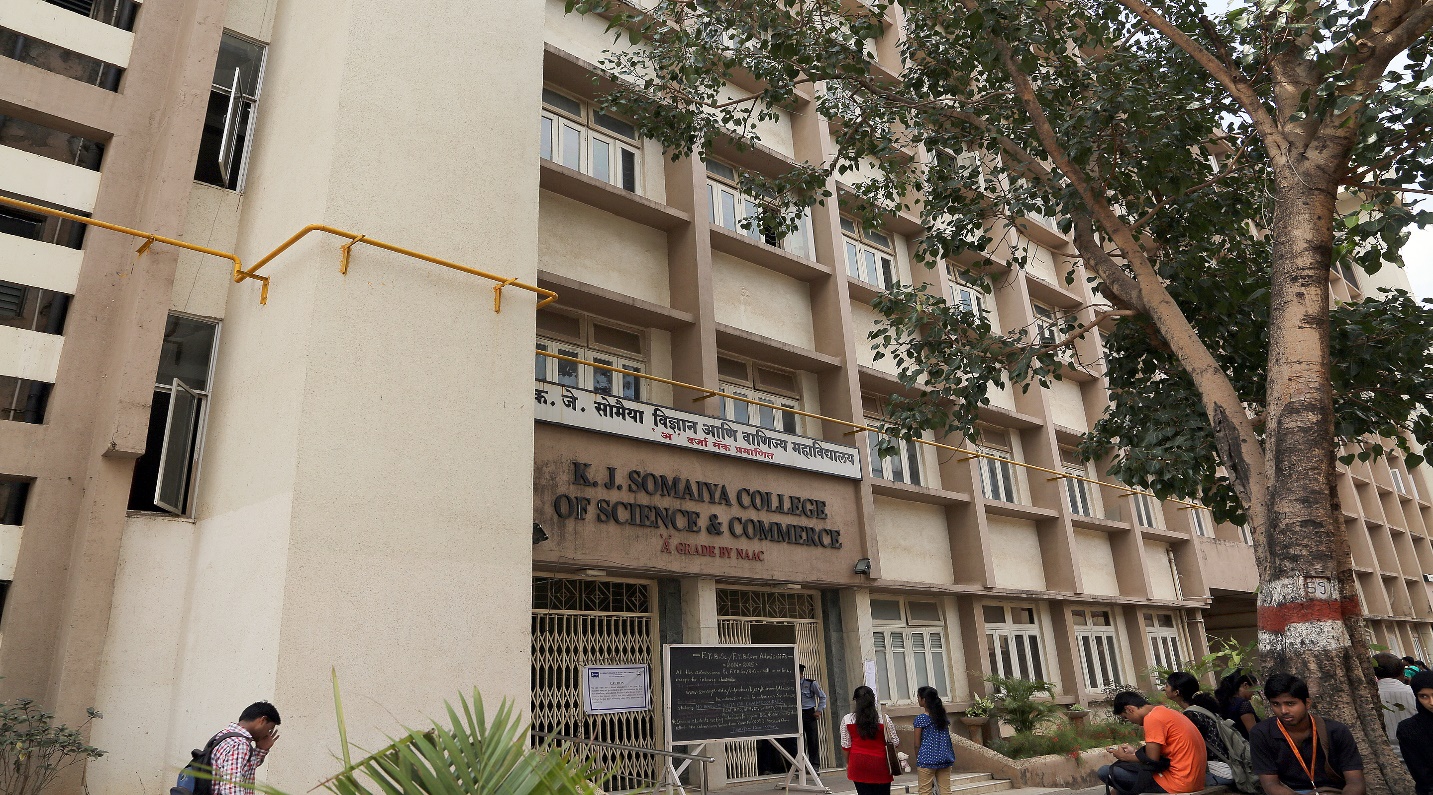 K.J.SOMAIYA COLLEGE OF SCIENCE AND COMMERCE,VIDYAVIHAR , MUMBAI 400 077Tel. 022-21025919 Fax : 022-21025915The Annual Quality Assurance Report (AQAR) of the IQACAll NAAC accredited institutions will submit an annual self-reviewed progress report to NAAC, through its IQAC. The report is to detail the tangible results achieved in key areas, specifically identified by the institutional IQAC at the beginning of the academic year. The AQAR will detail the results of the perspective plan worked out by the IQAC. (Note: The AQAR period would be the Academic Year. For example, July 1, 2012 to June 30, 2013)Part – A1. Details of the InstitutionName of the Institution                     Address Line 1                    Address Line 2                City/Town                               State                                                                    Pin Code Institution e-mail address Contact Nos. Name of the Head of the Institution: Tel. No. with STD Code:Mobile:	Name of the IQAC Co-ordinator:              Mobile:IQAC e-mail address:	NAAC Track ID (For ex. MHCOGN 18879)  _             8970____________________ 1.4     NAAC Executive Committee No. & Date :      (For Example EC/32/A&A/143 dated 3-5-2004      This EC no. is available in the right corner-buttom      of your institution’s Accreditation Certificate   Website address: Web-link of the AQAR: For ex. http://www.ladykeanecollege.edu.in/AQAR201213.doc1.6 Accreditation Details      1.8  AQAR for the year (for example 2010-11)1.9 Details of the previous year’s AQAR submitted to NAAC after the latest Assessment and Accreditation by NAAC ((for example AQAR 2010-11submitted to NAAC on 12-10-2011) AQAR ___2013-2014     _____________7-7-2014 ____ (DD/MM/YYYY) AQAR_______________________________________  (DD/MM/YYYY) AQAR__  ____________________________________  (DD/MM/YYYY) AQAR___________________  ___________________  (DD/MM/YYYY) (Submitted in Old format)1.10   Institutional Status University   	State 	   Central	Deemed 	Private      Affiliated College               Yes 	No       Constituent College           Yes                 No       Autonomous College of UGC      Yes                         No      Regulatory Agency approved Institution     Yes 	No       (eg. AICTE, BCI, MCI, PCI, NCI)     Type of Institution              Co-education  	     Men 	   Women 	  Urban	  Rural 	    Tribal      Financial Status             Grant –in-aid	UGC 2(f) 	UGC 12B 	Grant-in-aid + Self Financing    	Totally Self-financing 1.11    Type of Faculty/Programme           Arts 	Science 	Commerce 	Law 	PEI (Phys Edu)            TEI (Edu) 	Engineering            Health Science 	   Management Others (Specify)    	1.12   Name of the Affiliating University (for the Colleges)       1.13   Special status conferred by Central/ State Government-- UGC/CSIR/DST/DBT/ICMR etc           Autonomy  by state/Central Govt./University        2. IQAC Composition and Activities2.1 No. of Teachers2.2 No. of Administrative/Technical staff2.3 No. of students2.4 No. of Management representatives2.5 No. of Alumni6 No. of any other stakeholder and community representatives 2.7 No. of Employers/ Industrialists2.8 No. of other External Experts2.9 Total No. of members2.10   No. of IQAC meetings held2.11   No.of meetings with various stakeholders   No.  	   Faculty                Non-teaching staff  Students  	              Alumni 	  Others 2.12   Has IQAC received any funding from UGC during the year?       Yes               No     If yes mention the amount 2.13   Seminars and Conferences (only quality related)     (i)   No.of Seminars/Conferences/Workshops/Symposia organized by the IQAC      Total Nos.            International 	 National 	State 	Institution level     (ii)  Themes2.14   Significant Activities and contributions made by IQAC      Plan of Action by IQAC/Outcome The plan of action chalked out by the IQAC in the beginning of the year towards quality enhancement and the outcome achieved by the end of the year ** Attach the Academic Calendar of the year as Annexure.   Please refer Annexure -I2.16  Whether the AQAR was placed in statutory body     Yes  	No Management 	   Syndicate 	                 Any other body Provide the details of the action taken Part – BCriterion – I1. Curricular AspectsDetails about Academic Programmes(i) Flexibility of the Curriculum: CBCS/Core/Elective option / Open options (ii) Pattern of programmes: 1.3   Feedback from stakeholders  Alumni 	       Parents 	   Employers 	       Students   Whether there is any revision/update of regulation or syllabi, if yes, mention their salient aspects. T.Y.B.Sc./B.Com. Syllabus has been revised under autonomy which is students centricIt includes relevant latest knowledge as per current requirement and creates the awareness about experiential learning.It has been approved by Board of Studies, Academic Board and Board of Management.The flexibility in the syllabus is the salient feature of the revised syllabus.  The subjects like foreign languages viz. German, Spanish, French, Chinese and also the languages like Sanskrit, Pali were introduced in lieu of Foundation Course.The students were also given the option to study music, dance and sports in lieu of Foundation Course.Post graduate courses are included under autonomy. Post graduate students are given the flexibility in internal examination component.   Students can opt for Powerpoint presentation, projects, industrial training programmes, MOOC etc.  Any new Department/Centre introduced during the year. If yes, give details. Criterion – II2. Teaching, Learning and Evaluation 2.1 Total No. of permanent faculty   2.2 No. of permanent faculty with Ph.D.2.3 No. of Faculty Positions Recruited (R) and Vacant (V) during the year2.4   No. of Guest and Visiting faculty and Temporary         faculty2.5 Faculty participation in conferences and symposia:2.6 Innovative processes adopted by the institution in Teaching and Learning:2.7    Total No. of actual teaching days during this academic            year Examination/ Evaluation Reforms initiated by the Institution (for example: Open Book  Examination, Bar Coding, Double Valuation, Photocopy, Online Multiple Choice Questions)  No. of faculty members involved in curriculum restructuring / revision / syllabus development as member of Board of Study/Faculty/Curriculum Development workshop   Average percentage of attendance of students  2.11 Course/Programme wise distribution of pass percentage :     Please refer Annexure III  How does IQAC Contribute/Monitor/Evaluate the Teaching & Learning processes : 2.13  Initiatives undertaken towards faculty development 2.14  Details of Administrative and Technical staffCriterion – III3. Research, Consultancy and Extension3.1 Initiatives of the IQAC in Sensitizing/Promoting Research Climate in the institution3.2    Details regarding major projects Number	--	--	--	--Outlay in Rs. Lakhs	--	--	  --   	--Details regarding minor projects Number	  02	04	06	06Outlay in Rs. Lakhs	 2,60,000/-	    90,000/-	 3,50,000/-	--Details on research publications Peer Review Journals	38	11	-Non-Peer Review Journals	-	-	-e-Journals	-	-	-Conference proceedings	  043.5      Details on Impact factor of publications :	3.6   Research funds sanctioned and received from various funding agencies, industry and other organizations3.8  No.of University Departments receiving funds from 	 UGC-SAP  	              CAS	DST-FIST 	 DPE 	  DBT Scheme/funds 3.9   For Colleges         Autonomy                         CPE 	          DBT Star Scheme 	  INSPIRE  	              CE 	    Any other (Specify 3.10 Revenue generated through consultancy3.11  No. of conferences           	          Organised by the Institution     3.18   No. of faculty from the Institution who are Ph. D. Guides          and students registered under them     M.Sc.(By Res)	            Ph.D.3.19  No. of Ph.D. awarded by faculty from the Institution     3.20  No. of Research scholars receiving the Fellowships (Newly enrolled + existing ones)	JRF   	   SRF	  Project Fellows 	Any other 3.21  No. of students Participated in NSS events:	University level 	   State level 	National level 	International level 3.22  No. of students participated in NCC events:	University level 	   State level 	National level 	International level 3.23  No. of Awards won in NSS:	University level 	   State level 	National level 	International level 3.24  No. of Awards won in NCC:	   University level     03	   State level 	National level 	International level 3.26  Major Activities during the year in the sphere of extension activities and Institutional  Social Responsibility                                       Please refer to Annexure IV Criterion – IV4. Infrastructure and Learning Resources4.1 Details of increase in infrastructure facilities:Computerization in LibraryOnline renewal of booksLibrary website : web page on College websiteComputerized circulation of booksOPAC is available in the library for students and staff members and web base OPAC is also available on URL : http//115.114.107.46/opacElectronic resource :  Online journals (e-Resources) of N-List were subscribed which include 4000+e Journals an 90000 + e-books.  The N-list project provides access to e-resources to students, researchers and faculty members  from college and other beneficiary institutions through servers installed at the INFLIBNET centre Ahmadabad.Integrated E resources and Databases named as EBSCOHOST Discovery services are also available on Somaiya website which include 4000+databases and 60000+ebooks.All the libraries of the sister institution of Somaiya are linked to each other through Bookworm library software.  Library services:4.5   Computer, Internet access, training to teachers and students and any other programme for technology upgradation (Networking, e-Governance etc.)4.6 Amount spent on maintenance in lakhs :i)  ICTii) Campus Infrastructure and facilitiesiii) Equipmentsiv) OthersTotal :Criterion – V5. Student Support and Progression5.1 Contribution of IQAC in enhancing awareness about Student Support Services5.2 Efforts made by the institution for tracking the progression5.3 (a)  Total Number of students  		                                  2014-152013-14              Demand ratio     1: 16	Dropout   Negligible 5.4 Details of student support mechanism for coaching for competitive examinations (If any)No. of students beneficiaries                                   5.5  No.of students qualified in these examinations                                 NET                    SET/SLET                  GATE 	             CAT         IAS/IPS etc	State PSC 	UPSC 	Others 5.6  Details of student counselling and career guidance    No. of students benefitted       Around 2005.7 Details of campus placement Details of gender sensitization programmes  Students Activities No. of students participated in Sports, Games and other events State/University level                 National level               International level No. of students participated in cultural eventsUniversity level                          National level               International level State level  No. of medals /awards won by students in Sports, Games and other events                 Sports : State/University level 	            National level 	                 International level                   Cultural :  University level                   National level 	             International level State level      5.10   Scholarships and Financial Support     5.11  Student organised / initiatives      Fairs   :   State / University level                  National level 	   International level  Exhibition  : State / University level 	               National level 	   International level      5.12  No. of social initiatives undertaken by the students      5.13  Major grievances of students (if any) redressed:            NIL_________________Criterion – VI6. Governance, Leadership and Management6.1 State the Vision and Mission of the institution6.2  Does the Institution has a management Information System Quality improvement strategies adopted by the institution for each of the following: Curriculum Development  6.3.2  Teaching and Learning  Examination and Evaluation 6.3.4  Research and Development Library, ICT and physical infrastructure / instrumentation 6.3.6 Human Resource Management Faculty and Staff recruitment Industry Interaction / Collaboration 6.3.9  Admission of Students6.4   Welfare schemes for 6.5  Total corpus fund generated     6.6   Whether annual financial audit has been done   Yes 	  No 6.7 Whether Academic and Administrative Audit (AAA) has been done?6.9 What efforts are made by the University/ Autonomous College for Examination Reforms?6.10  What efforts are made by the University to promote autonomy in the affiliated / constituent colleges?The University of Mumbai vide notification No.Aff/Recog.I/914 of 2012 dated 22nd October, 2012  conferred  Autonomous Status to K.J.Somaiya College of Science and Commerce for the period of six years w.e.f. the academic year 2012-2013. 6.11 Activities and support from the Alumni Association6.12 Activities and support from the Parent – Teacher Association6.13 Development programmes for support staff6.14 Initiatives taken by the institution to make the campus eco-friendlyCriterion – VIIInnovations and Best Practices Innovations introduced during this academic year which have created a positive impact on the functioning of the institution. Give details. Provide the Action Taken Report (ATR) based on the plan of action decided upon at the beginning of the year           Please refer to 2.15  7.3 Give two Best Practices of the institution (please see the format in the NAAC Self-study Manuals)*Provide the details in annexure (annexure need to be numbered as i, ii,iii)7.4 Contribution to environmental awareness / protection7.5  Whether environmental audit was conducted    Yes    	No          no7.6  Any other relevant information the institution wishes to add. (for example SWOT Analysis)       Strength Central location of the institute and good connectivity by public transport. Dynamic leadership with powerful vision and zealot motivate the stakeholders to achieve the missionHighly qualified, committed teaching staff members to contribute to the overall development of students and themselves.College is rewarded with FIST grant by DST, STAR award by DBT.  The only autonomous college in Mumbai to have maximum number of M.Sc. and Ph.D. research guides in the faculty of Science.Students centric, flexible syllabus.Weakness  Poor students to teacher ratio.Space crunch for extended availability and courses.      Opporunities Backward integration with the school on Campus and other school in the vicinity. State of the art infrastructure development.Improve research temperament with mini projects based learning.ThreatsThe number of examination offer to the students in a year has reduced the time available for  teachers to impart knowledge resulting in only concentration on syllabus completion.Extensive involvement of teaching staff in administrative responsibilities. Plans of institution for next yearInvestment in manpower trainingOutcome based learning and evaluationICT based trainingIncreased participation of studentsResearch and innovationTo organize Open Day for the school students.Research journal of the College should be launched. It will provide an opportunity to   generate a  research database.     Name      Dr.Pradnya J.Prabhu                                              Name      Dr.Vijay B.Joshi                  Vice-Principal	          Principal             Coordinator, IQAC                                                          Chairperson, IQAC*****------------------------------- Annexure ISr.No.Sr.No.CycleCycleGradeGradeGradeCGPAYear of AccreditationYear of AccreditationYear of AccreditationValidity PeriodValidity PeriodValidity Period111st Cycle1st CycleAAA--2004200420045 years5 years5 years222nd Cycle2nd CycleAAA3.212010201020105 years5 years5 years333rd Cycle3rd CycleDue in 2015Due in 2015Due in 2015444th Cycle4th Cycle        --        --        --        --                   --           --           --        --        --        --1.7   Date of Establishment of IQAC  :1.7   Date of Establishment of IQAC  :1.7   Date of Establishment of IQAC  :1.7   Date of Establishment of IQAC  :1.7   Date of Establishment of IQAC  :1.7   Date of Establishment of IQAC  :1.7   Date of Establishment of IQAC  :DD/MM/YYYYDD/MM/YYYYDD/MM/YYYY1.7   Date of Establishment of IQAC  :1.7   Date of Establishment of IQAC  :1.7   Date of Establishment of IQAC  :1.7   Date of Establishment of IQAC  :1.7   Date of Establishment of IQAC  :1.7   Date of Establishment of IQAC  :1.7   Date of Establishment of IQAC  :DD/MM/YYYYDD/MM/YYYYDD/MM/YYYY         10th September, 2003         10th September, 2003         10th September, 2003University with Potential for Excellence               UGC-CPEUniversity with Potential for Excellence               UGC-CPEUniversity with Potential for Excellence      --               UGC-CPE  --DST Star Scheme                 UGC-CE                 UGC-CEDST Star Scheme    √                 UGC-CE                 UGC-CE         --         --         --UGC-Special Assistance Programme               DST-FIST               DST-FIST               DST-FISTUGC-Special Assistance Programme    --               DST-FIST               DST-FIST               DST-FIST        √        √        √UGC-Innovative PG programmes    --     Any other (Specify)     Any other (Specify)     Any other (Specify)     Any other (Specify)       --       --UGC-COP ProgrammesUGC-COP ProgrammesUGC-COP Programmes---- Role of governance ,Leadership and Management in Institutional Quality ImprovementCounselling and Career GuidanceSafety MeasuresNano technplogyNutrition and HealthPresentation SkillsIkebanaAnimal Tissue cultureEnvironment consciousnessICT integration Plan  of ActionAchievementTo apply for ISO certification.To Set up statistics and Mathematics laboratoryTo improve the infrastructure of examination cell and office .To print the marksheets with University Logo and Security Parameters Organisation of Seminar on Cyber Security  The Committee has been formed to look into ISO certification. In process.Renovation of examination cell and office is complete.Marksheets with University logo and security parameters are distributed to the students.Organised a seminar on Cyber securityLevel of the ProgrammeNumber of existing ProgrammesNumber of programmes added during the year Number of Self-financing programmes Number of value added / Career Oriented programmes Number of value added / Career Oriented programmes PhD04--------PG13--06----UG21--06----PG Diploma01--01----Advanced Diploma----------Diploma01--01----Certificate0501010101OthersTotal45 01150101   Interdisciplinary           --                  --------Innovative           ----------PatternNumber of ProgrammesSemester	  21Trimester     --Annual    20   (On all aspects)        Mode of feeback    :            Online              Manual             Co-operating schools (for PEI) *Please provide an analysis of the feedback in the Annexure  :  Please refer to Annexure II TotalAsst.ProfessorsAssociate ProfessorsProfessorsOthers (librarian)581444---01Asst.AssociateAssociateProfessorsProfessorsOthers(Librarian)Others(Librarian)Others(Librarian)TotalProfessorsProfessorsProfessorsProfessorsRVRVRVRVRV221744---------------6717No.of FacultyInternational levelNational levelState levelAttended064408Presented Papers162108Resource Persons083003Faculty / Staff Development Programmes     Number of faculty benefitted Refresher Courses01UGC- Faculty Improvement Programme--HRD programmes02Orientation Programmes01Faculty exchange programme--Staff training conducted by the University 02Staff training conducted by other institutions --Summer / Winter schools, workshops etc.24Others--CategoryNumber ofNumber ofNumber ofNumber ofPermanentVacantpermanentpositions filledEmployeesPositionspositions filledtemporarilyduring the YearAdministrative Staff892426NILTechnical Staff------------CompletedOngoingSanctionedSubmittedCompletedOngoingSanctionedSubmittedInternationalNationalOthersRange   0.5 – 3.0 Average 1.5  h-index   --   Nos. in SCOPUSNature of the ProjectDuration YearName of the funding AgencyTotal grant sanctionedReceivedMajor projects--Minor Projects1 year2 yearUniversity of Mumbai UGC90,000/- 2,60,000/-72,000/- 2,07,500/-Interdisciplinary Projects--Industry sponsored --Project sponsored by the University/College --Students research projects (other than compulsory by the University) 1 yearcollege------------Any other (Specify)------------------Total 3,50,000/-2,79,500/-LevelInternational National StateUniversity College Nu mber           -----01---Sponsoring agencies   --------3.12  No.of faculty served as experts, chairpersons or resource persons3.13 No.of Collaborations    International                National                 Any other 3.14  No.of linkages created during this year     3.15  Total budget for research for current year in lakhs :       From Funding agency                             From Management of University/College          Total 3.16  No.of patents received this year 3.17  No of research awards / recognition received by faculty and research fellows of the institute in the year 3.25 No. of Extension activities organized            University forum                       College forum                 NCC                                          NSS                                      Any other FacilitiesExistingNewly createdSource of FundTotalCampus area 102506 Sq.ft2200--104706Class rooms3505--40Laboratories3702--39Seminar Halls01----01No.of important equipments purchases (≥ 1-0 lakh) during the current  year 0603FIST09Value of the equipment purchased during the year (Rs. In Lakhs) --48,00,000/-FISTCollege Fund48,00,000/-Others     Central instrumentation lab--------4.2 Computerization of administration and libraryExisting (upto  March 2013)Existing (upto  March 2013)Existing (upto  March 2013)Newly added (from April, 2013 to March, 2014)Newly added (from April, 2013 to March, 2014)Newly added (from April, 2013 to March, 2014)Newly added (from April, 2013 to March, 2014)Newly added (from April, 2013 to March, 2014)TotalTotalTotalTotalTotalTotalTotalTotalTotalTotalNoNoValueNo.No.No.No.ValueNo.No.No.No.ValueValueValueValueValueValueText BooksText Books24,95324,953    50,70,863/-37203720372037204,89,750/-2867328673286732867355,60,613/-55,60,613/-55,60,613/-55,60,613/-55,60,613/-55,60,613/-Reference BooksReference Books38,09538,0951,00,97,178/-8498498498495,78,841/-390253902539025390251,07,15,044/-1,07,15,044/-1,07,15,044/-1,07,15,044/-1,07,15,044/-1,07,15,044/-e-Bookse-Books    46    46        6635/-464646466635/-464646466635/-6635/-6635/-6635/-6635/-6635/-JournalsJournals21082108   21,83,801/-210821082108210821,83,801/-210821082108210821,83,801/-21,83,801/-21,83,801/-21,83,801/-21,83,801/-21,83,801/-e-Journalse-Journals     10,000/-5000/-15,000/-15,000/-15,000/-15,000/-15,000/-15,000/-Digital DatabaseDigital Database---CD & VideoCD & Video  93  93    22748/-9393939322748/-9393939322748/-22748/-22748/-22748/-22748/-22748/-DVD/ VCDDVD/ VCD  89  89    21217/-01010101600/-9090909021817/-21817/-21817/-21817/-21817/-21817/-Others (specify)  (Presentation)Others (specify)  (Presentation)20712071-8181818121522152215221524.4 Technology up gradation (overall)4.4 Technology up gradation (overall)4.4 Technology up gradation (overall)UGPGPh.D.TotalTotal 308264204 (Admitted in 2014-2015)3728PG Diploma in RST & GISUniversity Certificate in  RST & GISUniversity Diploma in RST & GIS(b) No. of students outside the state(b) No. of students outside the state(b) No. of students outside the state(b) No. of students outside the state(b) No. of students outside the state(b) No. of students outside the state(b) No. of students outside the state(b) No. of students outside the state(b) No. of students outside the state(b) No. of students outside the state(b) No. of students outside the state(b) No. of students outside the state(b) No. of students outside the state(b) No. of students outside the state(b) No. of students outside the state(b) No. of students outside the state(b) No. of students outside the state(b) No. of students outside the state(b) No. of students outside the state(b) No. of students outside the state4242(c) No. of international students(c) No. of international students(c) No. of international students(c) No. of international students(c) No. of international students(c) No. of international students(c) No. of international students(c) No. of international students(c) No. of international students(c) No. of international students(c) No. of international students(c) No. of international students(c) No. of international students(c) No. of international students(c) No. of international students(c) No. of international students(c) No. of international students(c) No. of international students(c) No. of international students(c) No. of international students(c) No. of international students(c) No. of international students(c) No. of international students(c) No. of international students(c) No. of international students(c) No. of international students(c) No. of international students(c) No. of international students(c) No. of international students(c) No. of international studentsNILNILNILNILNILNILMenNo%%                   Women                   Women                   Women                   WomenNoNoNo%%%%Men--   --                   Women                   Women                   Women                   Women-----This YearThis YearThis YearThis YearThis YearThis YearThis YearThis YearThis YearGeneralSCSTOBCPhysically ChallengedDT (A)NT(1, 2,3)SBCTotal307824810327-----0286---3751Last YearLast YearLast YearLast YearLast YearLast YearLast YearLast YearLast YearGeneralSCSTOBCPhysically ChallengedDT(A)NT(1,2,3)SBCTotal290618211224--15813383The students are given a guidance for NET, SET examinations by the teachers of Chemistry and Microbiology Department.On CampusOn CampusOn CampusOff CampusNumber of Organizations Visited Number of Students ParticipatedNumber of Students Placed Number of Students Placed06634(Including sister institutions)Approx. 10626 A sensititation workshop on Women respect was organised by NSS in collaboration with Mumbai Police.NSS students participated in Women respect training Camp and Women rights street play.Mulgi Zhali Ho’ , a play by Stree Mukti Sanghatana was organized on 12th July 2014      by WDC .  The play is being performed since 1983.  It addresses  issues related to women. Jyoti Mhapsekar, President of Stree Mukti Sanghatana explained the various activities conducted by the Sanghatana.  WDC in association with the Student’s Welfare Committee organised a talk by Mr. D.Sivanandhan, ex IPS Officer on Women Safety on 4th September 2014.  The speaker reviewed the cases of atrocities to the women, the concept of sexual harrassments and gave important tips on self defence.  A Workshop on Emotional Intelligence was organized by WDC and SWC on 17th November 2014. Dr. Madhavi Gokhale, associate professor from SPIT was the resource person.  An essay writing competition was   announced by WDC on various issues related to womanNumber of StudentsAmountFinancial Support from institution Financial support from government 22421,21,699/-Financial support from other sourcesNumber of students who received International/National recognitions 06 (inspire)Not availableVision of the founderEquip the students with knowledge and skill of their chosen vocation. Inculcate values. Provide them opportunity for all round growth and prepare them for life. Mission of the founderTo equip the students with advanced knowledge and skill in their chosen vocation.To provide value-based education and opportunities to the students to help them to face challenges in life.To nurture a scientific attitude, temperament and culture among the students.To continually review, develop and renew the approach to build India of the Founder’s dream.Computerization of administration :With regard to financial management the Brainstorming International Pvt.Ltd. incorporated by the Somaiya Group has created a dedicated Data Centre on Somaiya Vidyavihar Campus. The Centre has a team of dedicated IT professionals who have developed College Worm Software which is utilized for the organization and management, personnel management, payroll, time management, PF management and Income Tax deductions. For all types of internal financial transactions including payments and receipts Tally 9.1 is made use of. Preparation of Roll calls and generation of Hall tickets is done using software. All the admissions are being done on-line and the students can also pay registration fee using the credit / debit card. The merit lists are generated from the software and are displayed on the college website.  All the relevant circulars / notices are also displayed on the website. The software as developed by Maharashtra Knowledge Corporation Limited (MKCL) is used for online registration and admission process.The Book Worm software tailor-made for library use has been created by Brainstorming International Pvt.Ltd. Students apply online for the railway concession.Reviews, feedbacks, results and attendance reports are generated through the soft-wares. There is a plan to implement to communicate the attendance of the students through the parents on mobiles and integrate the same with SMS alert service using RFID Cards in the near future. Biomatric system of attendance is being made use of College to record the daily attendance (Arrivals/Departure) and various reports are being generated with its help. The syllabus for T.Y.B.Sc. and T.Y.B.Com. was revised after due deliberations in several BOS meetings.  The approach was to remove overlapse, delete redundant portion include relevant latest knowledge as per current requirement and increase awareness for experiential learning.  The academic board comprised of eminent personalities from industries and faculties from renowed institution.  The average deviation from University syllabus was around 20 to 25%.  It was then approved by the academic board and the Board of Management.The flexibility in the syllabus is the salient feature of the revised syllabus.  The subjects like foreign languages viz. German, Spanish, French, Chinese and also the languages like Sanskrit and Pali where introduced in lieu of Foundation Course.  The students were also given the options to study music, dance and sports in lieu of Foundation Course.Post Graduate courses are included under autonomy and students are given the flexibility for internal examination component.Monitoring of lectures and practicals by Teacher;s Diary.Biometric attendanceLecture series by Alumni, Industry expertsAbhyas MahotsavHonours Programme, Experiential LearningSummer schools for studentsOrganising workshops for studentsIndustrial training for UG and PG students Mini projects for UG studentsContinuous evaluationProject,Book review as a part of internal assessment in addition to assignments and written testMasking of answer papersCentralised assessment of Papers for UG and PGDual and triple checking of papers for UG and PGRevaluation/Photocopy of answer papers given to students if applied for.Marksheets with the logo of University of Mumbai and Security measures.Setting the Central Instrumentation LaboratoryEncouraging teachers to apply for the gantsProviding the laboratory facilities to teachers for their research workEncouraging faculty members to pursue Ph.D.Learn From Stalwart series for studentsParticipation in AvishkarEncouraging undergraduate students to take Mini projects.Interaction of research students with Cornell University students.Library website : web page on College websiteComputerized circulation of booksOPAC is available in the library for students and staff members and web base OPAC is also available on URL : http//115.114.107.46/opacElectronic resource :  Online journals (e-Resources) of N-List were subscribed which include 4000+e Journals an 90000 + e-books.  The N-list project provides access to e-resources to students, researchers and faculty members  from college and other beneficiary institutions through servers installed at the INFLIBNET centre Ahmadabad.Integrated E resources and Databases named as EBSCOHOST Discovery services are also available on Somaiya website which include 4000+databases and 60000+ebooks.All the libraries of the sister institution of Somaiya are linked to each other through Bookworm library software. Seminar hall with ICT facility.Internet connectivity to all departments.Well-equipped central Instrumentation Laboratory.Lavish Green college campus of 66 acre.Olympic Certified ground.Adequate class rooms and laboratories.Induction progammes for the new faculty members and the non teaching staff membersTraining programmes for teaching and non teaching staff members.Felicitation of teaching and non teaching staff members for their long service to the institute.Monthly meetings of Principal with the Heads of the Departments and the subsequent meetings with the faculty members.Non teaching staff members:The advertisement in the news papers as per the university norms.The written examination of the candidates applied for the posts for scrutiny.The panel interview.Teaching faculty:Appointment on the CHB till the NOC is obtained.The workload calculation is sent to Joint Director office to get NOC.Panel interviewDemo lectureStudents of M.Sc Chemistry are sent to Indian Testing Laboratiry for a weeks training programme.Collaboration with CIRCOT, TIFR, IIT Bombay, NEERI, CFRI, Naushad Ali Sarovar Sambardhini and BARC for various programmes.Lectures by expertise in Industries for the students.Collaboration with Godavari Sugar Mills  and Analytical Solutions for the placement of the students.Online application forms.Online payment of fees for pre-admission form.Merit lists on a college website.Freeships and scholarships as per the government norms.Reservation policy as per the government norms.TeachingNILNon-teachingCredit society Books for their childrenStudentsNILAudit TypeExternalExternalExternalExternalInternalInternalInternalYes/NoAgencyAgencyYes/NoYes/NoAuthorityAuthorityAcademicyes Principals and Vice principals of other colleges Principals and Vice principals of other colleges Principals and Vice principals of other collegesYesPrincipalPrincipalAdministrativeYesHR departmentHR departmentYesPrincipalPrincipal6.8 Does the University/ Autonomous College declares results within 30 days?6.8 Does the University/ Autonomous College declares results within 30 days?6.8 Does the University/ Autonomous College declares results within 30 days?6.8 Does the University/ Autonomous College declares results within 30 days?6.8 Does the University/ Autonomous College declares results within 30 days?6.8 Does the University/ Autonomous College declares results within 30 days?6.8 Does the University/ Autonomous College declares results within 30 days?6.8 Does the University/ Autonomous College declares results within 30 days?6.8 Does the University/ Autonomous College declares results within 30 days?6.8 Does the University/ Autonomous College declares results within 30 days?6.8 Does the University/ Autonomous College declares results within 30 days?                                        For UG Programmes    Yes                                 No                                             For PG Programmes     Yes                                 No                                         For UG Programmes    Yes                                 No                                             For PG Programmes     Yes                                 No                                         For UG Programmes    Yes                                 No                                             For PG Programmes     Yes                                 No                                         For UG Programmes    Yes                                 No                                             For PG Programmes     Yes                                 No                                         For UG Programmes    Yes                                 No                                             For PG Programmes     Yes                                 No                                         For UG Programmes    Yes                                 No                                             For PG Programmes     Yes                                 No                                         For UG Programmes    Yes                                 No                                             For PG Programmes     Yes                                 No                                         For UG Programmes    Yes                                 No                                             For PG Programmes     Yes                                 No                                         For UG Programmes    Yes                                 No                                             For PG Programmes     Yes                                 No                                         For UG Programmes    Yes                                 No                                             For PG Programmes     Yes                                 No                                         For UG Programmes    Yes                                 No                                             For PG Programmes     Yes                                 No Masking of answer papers.Dual checking of answer papers for T.Y. B.Sc/ B.Com. and post graduate students by external examiners .Triple checking in case of more than 10 % difference in the first two checking.Scaling down of internal marks.Organisation of Alumni meet.Alumni as members of  the Board of Studies constituted under autonomy.Guest lectures by alumni on various topics in the curriculum and also on career guidance.Assistance of alumni in placement of students.Regular meetings of parents are organised to make them aware of the new syllabus and examination system.The feedback from parents is taken to improve upon the system.Soft skill programmes for non teaching staff .HR software training to office staff by data centre.Training to the support staff at Joint Director office and UniversitySolar energy for street lights.Set up of Chemical effluents treatment plant.Revised syllabus for T.Y.B.Sc. / B.Com. under autonomyFlexibility in syllabus at UG and PG level as explained earlier Inclusion of sports, music, drama etc in syllabus has increased the participation  of the students in extra curricular activities.Foreign languages in syllabus in lieu of Foundation Course.Invited talks by eminent alumni for the students.Department of Environmental Science has conducts various programmes on regular basis to create awareness abot the environmental issues.Workshop on wild life photography and Green health workshop was organised by Mr.Parvish Pandya.  Students of environmental Science visited Nareshwadi Learning Centre managed by Somaiya Trust were they have interaction with Dr.Rajendra Singh an internationally acclaimed authority in the field of water conservation.  Students were made aware about water conservation problems in tribal villages.Students of environmental Science visited Environmental Santitation Institution at Gandhi Nagar.Environmental Science students went to excursion to Dehradun to visit Wild Life Institute of India and Navdanya – an NGO which promotes Biodiversity, Organic farming and process of Seed saving .Visit to Forest Research Institute of M.Sc. students  Abbreviations:CAS-Career Advanced SchemeCAT-Common Admission TestCBCS-Choice Based Credit SystemCE-Centre for ExcellenceCOP-Career Oriented ProgrammeCPE-College with Potential for ExcellenceDPE-Department with Potential for ExcellenceGATE-Graduate Aptitude TestNET-National Eligibility TestPEI-Physical Education InstitutionSAP-Special Assistance ProgrammeSF-Self FinancingSLET-State Level Eligibility TestTEI-Teacher Education InstitutionUPE-University with Potential ExcellenceUPSC-Union Public Service Commission***************